Írd a képek alá, milyen élőlény szemét látod a képen!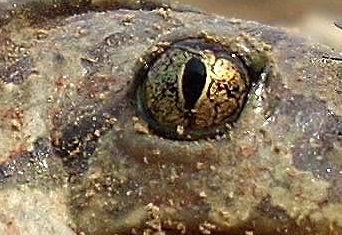 1____________________________________________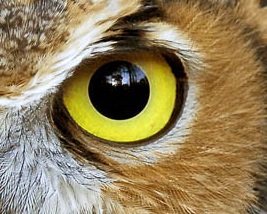 2_______________________________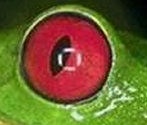 3_______________________________  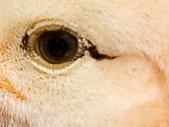 4______________________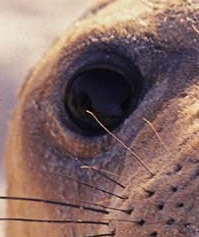 5 _______________________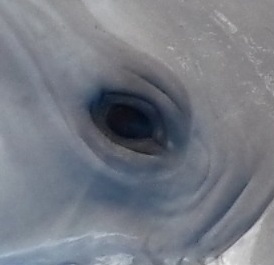 6 ___________________________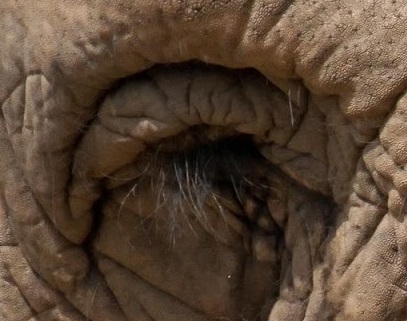 7____________________________________________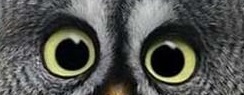 8______________________________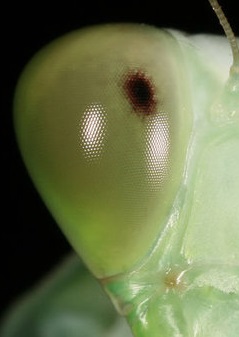 9________________________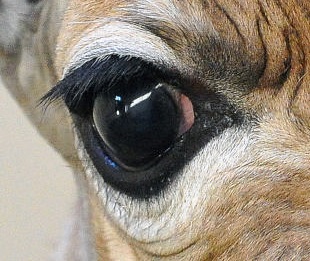 10______________________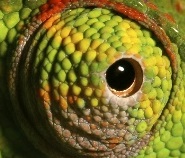 11_____________________________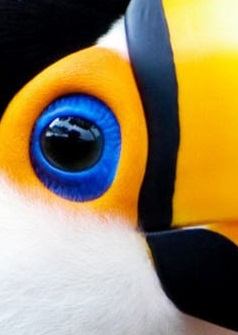 12____________________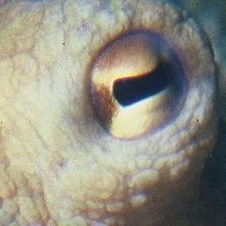 13_____________________________      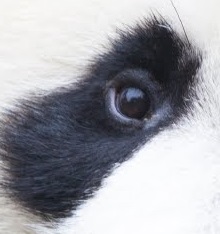 14___________________________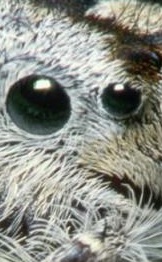 15_________________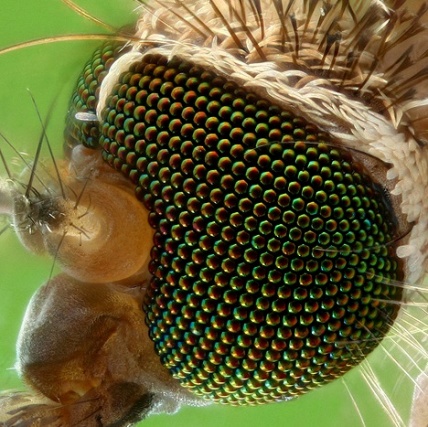 16_______________________Megfejtés:ásóbékafülesbagolylevelibékacsirkefókadelfinelefántszakállas bagolyimádkozó sáskazsiráfkaméleontukánpolipóriás pandapókszúnyog